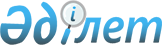 О признании утратившим силу решения акима Жамбылской области от 08 февраля 2020 года № 1 "Об объявлении чрезвычайной ситуации техногенного характера местного масштаба"Решение акима Жамбылской области от 30 июля 2020 года № 3. Зарегистрировано Департаментом юстиции Жамбылской области 30 июля 2020 года № 4691
      В соответствии с Законом Республики Казахстан от 23 января 2001 года "О местном государственном управлении и самоуправлении в Республике Казахстан", Законом Республики Казахстан от 6 апреля 2016 года "О правовых актах" аким Жамбылской области РЕШИЛ:
      1. Признать утратившим силу решение акима Жамбылской области от 08 февраля 2020 года № 1 "Об объявлении чрезвычайной ситуации техногенного характера местного масштаба" (зарегистрировано в реестре государственной регистрации нормативных правовых актов за № 4501, опубликовано 18 февраля 2020 года в эталонном контрольном банке нормативных правовых актов Республики Казахстан).
      2. Контроль за исполнением настоящего решения возложить на первого заместителя акима области Б. Орынбекова.
      3. Настоящее решение вступает в силу со дня государственной регистрации в органах юстиции и вводится в действие по истечении десяти календарных дней после дня его первого официального опубликования.
					© 2012. РГП на ПХВ «Институт законодательства и правовой информации Республики Казахстан» Министерства юстиции Республики Казахстан
				
      Аким Жамбылской области

Б. Сапарбаев
